คำชี้แจง	แบบรายงานนี้จัดทำขึ้นโดยมีวัตถุประสงค์เพื่อติดตามผลการดำเนินโครงการ/กิจกรรมภายใต้แผนปฏิบัติการดิจิทัลของ วท. ประจำปีงบประมาณ พ.ศ. 2561  ทบทวนโครงการ/กิจกรรม ประจำปีงบประมาณ พ.ศ. 2562 - 2564 แบบรายงานนี้  แบ่งออกเป็น 3 ส่วน  คือส่วนที่  1  ข้อมูลผู้ตอบแบบสำรวจ	ส่วนที่  2  รายงานผลการดำเนินงานโครงการ/กิจกรรมด้านดิจิทัลประจำปีงบประมาณ พ.ศ. 2561 ส่วนที่  3  ทบทวนโครงการ/กิจกรรมด้านดิจิทัล ประจำปีงบประมาณ พ.ศ. 2562 - 2564	หากมีข้อสงสัยในการตอบแบบรายงาน สามารถสอบถามได้ที่  นางสาวปิยเนตร  พรรณดวงเนตร โทรศัพท์ 02 333 3818  	  	  E-Mail : piyanate@most.go.th  นายณัฎฐพงศ์  เจนจตุรานนท์ 	 โทรศัพท์ 02 333 3700 ต่อ 7003  E-Mail :  natthapong@most.go.th โปรดระบุข้อมูลรายละเอียดของผู้ตอบแบบรายงานคำอธิบาย	1. กรอกข้อมูลผลการดำเนินงานของโครงการ/กิจกรรมด้านดิจิทัล ที่ดำเนินการในปีงบประมาณ พ.ศ. 2561 2. เลือก ตัวชี้วัด ที่ตรงตามโครงการ/กิจกรรม โดยเลือกได้มากกว่า 1 ตัวชี้วัดหน่วยงาน :   วศ.                                             ยุทธศาสตร์ที่ 1 ขับเคลื่อนเศรษฐกิจด้วย วทน. เพื่อสร้างความเข้มแข็งให้กับภาคเกษตร อุตสาหกรรม และบริการ ผ่านเทคโนโลยีดิจิทัล  มีตัวชี้วัด จำนวน 2 ตัวดังนี้ตัวชี้วัด :         1.1 จำนวนผู้ประกอบการที่ได้รับการพัฒนา/ส่งเสริมการประยุกต์ใช้ เทคโนโลยีดิจิทัล 	        1.2 จำนวนระบบ/ผลงานวิจัยด้านเทคโนโลยีดิจิทัลที่สนับสนุน ภาคเกษตรอุตสาหกรรมและบริการยุทธศาสตร์ที่ 2 พัฒนาและประยุกต์ใช้เทคโนโลยีดิจิทัล เพื่อลดความเหลื่อมล้ำการใช้ประโยชน์ด้าน วทน.  มีตัวชี้วัด จำนวน 5 ตัวดังนี้ตัวชี้วัด :         2.1 จำนวนผู้เข้าถึงความรู้/ระบบบริการด้าน วทน. ผ่านระบบออนไลน์  	        2.2 จำนวนระบบบริการด้าน วทน. ที่ให้บริการผ่านระบบออนไลน์  	        2.3 จำนวนสื่อดิจิทัลเพื่อการบริการความรู้ด้าน วทน. ที่เข้าถึงได้โดยสะดวก  	        2.4 จำนวนแหล่งเรียนรู้ชุมชนที่ได้รับการสนับสนุนด้านเทคโนโลยีดิจิทัล  	        2.5 ร้อยละของหน่วยงานในสังกัด วท. มีเว็บไซต์/ระบบบริการที่ทุกคนเข้าถึงได้ (Web Accessibility) ตามข้อกำหนดของ W3Cยุทธศาสตร์ที่ 3 บริหารจัดการการใช้เทคโนโลยีดิจิทัลในองค์กร  มีตัวชี้วัด จำนวน 5 ตัวดังนี้ตัวชี้วัด :         3.1 ร้อยละของหน่วยงานในสังกัด วท. ที่มีระบบบริการในรูปแบบดิจิทัลเพื่อบริการประชาชนหรือผู้ใช้บริการผ่านอุปกรณ์ที่หลากหลาย  	        3.2 ร้อยละของหน่วยงานในสังกัด วท. ที่เปิดเผยข้อมูล (Open Data) เพื่อให้บริการประชาชน  	        3.3 ร้อยละของหน่วยงานในสังกัด วท. ที่มีการจัดทำสถาปัตยกรรมองค์กร (EA)   	        3.4 จำนวนระบบสารสนเทศที่มีการบูรณาการ และใช้งานร่วมกันระหว่างหน่วยงาน  	        3.5 ร้อยละของหน่วยงานในสังกัด วท. ที่มีนโยบาย/แนวปฏิบัติทางด้านเทคโนโลยีดิจิทัลที่จำเป็นที่สอดคล้องกับข้อกำหนดของกฎหมายและมีการปฏิบัติจริง  (ณ ปี 2559 มีฐาน 5 หน่วยงาน)
ยุทธศาสตร์ที่ 4 พัฒนาความรู้และทักษะด้านเทคโนโลยีดิจิทัลของบุคลากร  มีตัวชี้วัด จำนวน 3 ตัวดังนี้ตัวชี้วัด :         4.1 ร้อยละของจำนวนบุคลากรที่ผ่านการอบรมความรู้ด้านดิจิทัล  (วัดจาก pretest – posttest)  	        4.2 ร้อยละของบุคลากรที่ผ่านการทดสอบ  (Security Awareness)  	        4.3 ร้อยละของบุคลากรวิชาชีพด้านเทคโนโลยีดิจิทัล ที่ได้รับการเพิ่มทักษะในการปฏิบัติงานด้านเทคโนโลยีดิจิทัล       
คำอธิบาย    ข้อมูลโครงการ/กิจกรรม เป็นข้อมูลจากการทบทวนโครงการ/กิจกรรม ด้านดิจิทัล ของหน่วยงานในสังกัด วท. เมื่อเดือน กุมภาพันธ์ 2561 ทั้งนี้โปรดพิจารณาดำเนินการ ดังนี้ 		1.  ปรับปรุงข้อมูลโครงการ/กิจกรรมด้านดิจิทัล งบประมาณ และค่าเป้าหมาย/ผลสัมฤทธิ์ ในปีงบประมาณ 2562 – 2564		2.  เพิ่มเติมโครงการ/กิจกรรมด้านดิจิทัลที่คาดว่าจะดำเนินการในปีงบประมาณ 2562-2564 (หากมี)** สามารถดาวน์โหลด แผนปฏิบัติการดิจิทัล วท. ประจำปีงบประมาณ พ.ศ. 2560-2564, และแบบรายงานผลการดำเนินงานฯ **ได้ที่ URL : http://cio.most.go.th/node/1177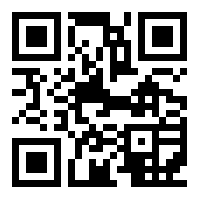 ชื่อ – นามสกุลตำแหน่งE-Mailโทรศัพท์หน่วยงานกรมวิทยาศาสตร์บริการ (วศ.)กรมวิทยาศาสตร์บริการ (วศ.)กรมวิทยาศาสตร์บริการ (วศ.)ที่โครงการข้อมูลตามแผนปฏิบัติการดิจิทัล วท.ฯ  (ปี 2561)ข้อมูลตามแผนปฏิบัติการดิจิทัล วท.ฯ  (ปี 2561)ผลการดำเนินงาน  ปีงบประมาณ พ.ศ. 2561ผลการดำเนินงาน  ปีงบประมาณ พ.ศ. 2561ตัวชี้วัด
(โปรดทำเครื่องหมาย )ตัวชี้วัด
(โปรดทำเครื่องหมาย )ที่โครงการค่าเป้าหมาย/ผลสัมฤทธิ์งบประมาณ
(ล้านบาท)ผลการดำเนินงานผลการเบิกจ่าย
งบประมาณ (ล้านบาท)1.11.21<< โปรดระบุโครงการ/กิจกรรม (หากมี) >>23ที่โครงการข้อมูลตามแผนปฏิบัติการดิจิทัล วท.ฯ (ปี 2561)ข้อมูลตามแผนปฏิบัติการดิจิทัล วท.ฯ (ปี 2561)ผลการดำเนินงาน  ปีงบประมาณ พ.ศ. 2561ผลการดำเนินงาน  ปีงบประมาณ พ.ศ. 2561ตัวชี้วัด
(โปรดทำเครื่องหมาย )ตัวชี้วัด
(โปรดทำเครื่องหมาย )ตัวชี้วัด
(โปรดทำเครื่องหมาย )ตัวชี้วัด
(โปรดทำเครื่องหมาย )ตัวชี้วัด
(โปรดทำเครื่องหมาย )ที่โครงการค่าเป้าหมาย/ผลสัมฤทธิ์งบประมาณ
(ล้านบาท)ผลการดำเนินงานผลการเบิกจ่าย
งบประมาณ (ล้านบาท)2.12.22.32.42.51พัฒนาห้องสมุดดิจิทัลด้านวิทยาศาสตร์และเทคโนโลยี1) จำนวนฐานข้อมูลด้าน วทน. ที่ได้รับการพัฒนาจำนวน 1 ฐาน (ด้านอาหารฯ) ต่อปี
2) จำนวนสารสนเทศด้านด้านวิทยาศาสตร์และเทคโนโลยี ที่มีการบูรณาการความร่วมมือร่วมใช้ระหว่างหน่วยงานภายใต้กระทรวงวิทยาศาสตร์และเทคโนโลยีและเครือข่ายแหล่งบริการสารสนเทศจำนวนไม่น้อยกว่า 50 เรื่อง/ปี
3) บริการจัดทำเอกสารฉบับเต็มตามความต้องการของผู้ใช้บริการ (Fact Document Delivery Service) จำนวน 300 เรื่อง/ปี
4) จำนวน e-book และสารสนเทศด้าน วศท.ในรูปแบบดิจิทัลจำนวน 1,000 เล่ม/ปี
5) จำนวนดัรรชนีและสาระสังเขปด้านวิทยาศาสตร์และเทคโนโลยี ในรูปดิจิทัล จำนวน 100 เรื่อง12.59212โครงการพัฒนาและยกระดับการให้บริการ วทน. ด้วยเทคโนโลยีดิจิทัล1) จำนวนบริการแบบ Online ของกรมวิทยาศาสตร์บริการเพิ่มขึ้น 1 บริการ
2) จำนวนศูนย์บริการฯ เพิ่มขึ้น 1 ภูมิภาค4.50003<< โปรดระบุโครงการ/กิจกรรม (หากมี) >>45ที่โครงการข้อมูลตามแผนปฏิบัติการดิจิทัล วท.ฯ (ปี 2561)ข้อมูลตามแผนปฏิบัติการดิจิทัล วท.ฯ (ปี 2561)ผลการดำเนินงาน  ปีงบประมาณ พ.ศ. 2561ผลการดำเนินงาน  ปีงบประมาณ พ.ศ. 2561ตัวชี้วัด
(โปรดทำเครื่องหมาย )ตัวชี้วัด
(โปรดทำเครื่องหมาย )ตัวชี้วัด
(โปรดทำเครื่องหมาย )ตัวชี้วัด
(โปรดทำเครื่องหมาย )ตัวชี้วัด
(โปรดทำเครื่องหมาย )ที่โครงการค่าเป้าหมาย/ผลสัมฤทธิ์งบประมาณ
(ล้านบาท)ผลการดำเนินงานผลการเบิกจ่าย
งบประมาณ (ล้านบาท)3.13.23.33.43.51พัฒนาระบบโครงสร้างพื้นฐาน และการบริการด้วยระบบเทคโนโลยีสารสนเทศได้ระบบสารสนเทศและการสื่อสารที่บูรณาการกับงานในทุกภารกิจของหน่วยงาน13.39512<< โปรดระบุโครงการ/กิจกรรม (หากมี) >>34ที่โครงการข้อมูลตามแผนปฏิบัติการดิจิทัล วท.ฯ (ปี 2561)ข้อมูลตามแผนปฏิบัติการดิจิทัล วท.ฯ (ปี 2561)ผลการดำเนินงาน  ปีงบประมาณ พ.ศ. 2561ผลการดำเนินงาน  ปีงบประมาณ พ.ศ. 2561ตัวชี้วัด
(โปรดทำเครื่องหมาย )ตัวชี้วัด
(โปรดทำเครื่องหมาย )ตัวชี้วัด
(โปรดทำเครื่องหมาย )ที่โครงการค่าเป้าหมาย/ผลสัมฤทธิ์งบประมาณ
(ล้านบาท)ผลการดำเนินงานผลการเบิกจ่าย
งบประมาณ (ล้านบาท)4.14.24.31<< โปรดระบุโครงการ/กิจกรรม (หากมี) >>23ลำดับโครงการ/กิจกรรมงบประมาณ (ล้านบาท)งบประมาณ (ล้านบาท)งบประมาณ (ล้านบาท)ค่าเป้าหมาย/ผลสัมฤทธิ์ค่าเป้าหมาย/ผลสัมฤทธิ์ค่าเป้าหมาย/ผลสัมฤทธิ์สถานภาพ โครงการ/กิจกรรม
(โปรดทำเครื่องหมาย )สถานภาพ โครงการ/กิจกรรม
(โปรดทำเครื่องหมาย )สถานภาพ โครงการ/กิจกรรม
(โปรดทำเครื่องหมาย )ลำดับโครงการ/กิจกรรม256225632564256225632564คงเดิมปรับแก้เพิ่มใหม่ยุทธศาสตร์ที่ 1 ขับเคลื่อนเศรษฐกิจด้วย วทน. เพื่อสร้างความเข้มแข็งให้กับภาคเกษตร อุตสาหกรรม และบริการ ผ่านเทคโนโลยีดิจิทัลยุทธศาสตร์ที่ 1 ขับเคลื่อนเศรษฐกิจด้วย วทน. เพื่อสร้างความเข้มแข็งให้กับภาคเกษตร อุตสาหกรรม และบริการ ผ่านเทคโนโลยีดิจิทัลยุทธศาสตร์ที่ 1 ขับเคลื่อนเศรษฐกิจด้วย วทน. เพื่อสร้างความเข้มแข็งให้กับภาคเกษตร อุตสาหกรรม และบริการ ผ่านเทคโนโลยีดิจิทัลยุทธศาสตร์ที่ 1 ขับเคลื่อนเศรษฐกิจด้วย วทน. เพื่อสร้างความเข้มแข็งให้กับภาคเกษตร อุตสาหกรรม และบริการ ผ่านเทคโนโลยีดิจิทัลยุทธศาสตร์ที่ 1 ขับเคลื่อนเศรษฐกิจด้วย วทน. เพื่อสร้างความเข้มแข็งให้กับภาคเกษตร อุตสาหกรรม และบริการ ผ่านเทคโนโลยีดิจิทัลยุทธศาสตร์ที่ 1 ขับเคลื่อนเศรษฐกิจด้วย วทน. เพื่อสร้างความเข้มแข็งให้กับภาคเกษตร อุตสาหกรรม และบริการ ผ่านเทคโนโลยีดิจิทัลยุทธศาสตร์ที่ 1 ขับเคลื่อนเศรษฐกิจด้วย วทน. เพื่อสร้างความเข้มแข็งให้กับภาคเกษตร อุตสาหกรรม และบริการ ผ่านเทคโนโลยีดิจิทัลยุทธศาสตร์ที่ 1 ขับเคลื่อนเศรษฐกิจด้วย วทน. เพื่อสร้างความเข้มแข็งให้กับภาคเกษตร อุตสาหกรรม และบริการ ผ่านเทคโนโลยีดิจิทัล12<< โปรดระบุโครงการ/กิจกรรม (หากมี) >>3ลำดับโครงการ/กิจกรรมงบประมาณ (ล้านบาท)งบประมาณ (ล้านบาท)งบประมาณ (ล้านบาท)ค่าเป้าหมาย/ผลสัมฤทธิ์ค่าเป้าหมาย/ผลสัมฤทธิ์ค่าเป้าหมาย/ผลสัมฤทธิ์สถานภาพ โครงการ/กิจกรรม
(โปรดทำเครื่องหมาย )สถานภาพ โครงการ/กิจกรรม
(โปรดทำเครื่องหมาย )สถานภาพ โครงการ/กิจกรรม
(โปรดทำเครื่องหมาย )ลำดับโครงการ/กิจกรรม256225632564256225632564คงเดิมปรับแก้เพิ่มใหม่ยุทธศาสตร์ที่ 2 พัฒนาและประยุกต์ใช้เทคโนโลยีดิจิทัล เพื่อลดความเหลื่อมล้ำการใช้ประโยชน์ด้าน วทน.ยุทธศาสตร์ที่ 2 พัฒนาและประยุกต์ใช้เทคโนโลยีดิจิทัล เพื่อลดความเหลื่อมล้ำการใช้ประโยชน์ด้าน วทน.ยุทธศาสตร์ที่ 2 พัฒนาและประยุกต์ใช้เทคโนโลยีดิจิทัล เพื่อลดความเหลื่อมล้ำการใช้ประโยชน์ด้าน วทน.ยุทธศาสตร์ที่ 2 พัฒนาและประยุกต์ใช้เทคโนโลยีดิจิทัล เพื่อลดความเหลื่อมล้ำการใช้ประโยชน์ด้าน วทน.ยุทธศาสตร์ที่ 2 พัฒนาและประยุกต์ใช้เทคโนโลยีดิจิทัล เพื่อลดความเหลื่อมล้ำการใช้ประโยชน์ด้าน วทน.ยุทธศาสตร์ที่ 2 พัฒนาและประยุกต์ใช้เทคโนโลยีดิจิทัล เพื่อลดความเหลื่อมล้ำการใช้ประโยชน์ด้าน วทน.ยุทธศาสตร์ที่ 2 พัฒนาและประยุกต์ใช้เทคโนโลยีดิจิทัล เพื่อลดความเหลื่อมล้ำการใช้ประโยชน์ด้าน วทน.ยุทธศาสตร์ที่ 2 พัฒนาและประยุกต์ใช้เทคโนโลยีดิจิทัล เพื่อลดความเหลื่อมล้ำการใช้ประโยชน์ด้าน วทน.1โครงการพัฒนาและยกระดับการให้บริการ วทน. ด้วยเทคโนโลยีดิจิทัล14.50004.55004.66001) จำนวนบริการแบบ Online ของกรมวิทยาศาสตร์บริการเพิ่มขึ้น 3 บริการ
3) ความพึงพอใจในคุณภาพการให้บริการ ไม่น้อยกว่าร้อยละ 801) จำนวนบริการแบบ Online ของกรมวิทยาศาสตร์บริการเพิ่มขึ้น 1 บริการ
2) ความพึงพอใจในคุณภาพการให้บริการ ไม่น้อยกว่าร้อยละ 851) จำนวนบริการแบบ Online ของกรมวิทยาศาสตร์บริการเพิ่มขึ้น 1 บริการ
2) ความพึงพอใจในคุณภาพการให้บริการ ไม่น้อยกว่าร้อยละ 902โครงการบูรณาการระบบฐานข้อมูลห้องปฏิบัติการทดสอบ สอบเทียบ ที่ได้รับการรับรองระบบงาน ISO/IEC 170256.50002.38002.43001) ชุดข้อมูลเปิดการขึ้นทะเบียนห้องปฏิบัติการของบริษัท/หน่วยงานรัฐของประเทศ ที่ได้รับการรับรองระบบงาน ISO/IEC 17025  จำนวน 1 ชุดข้อมูล
2) จำนวนระเบียนข้อมูลความสามารถของห้องปฏิบัติการทดสอบ สอบเทียบที่ได้รับการรับรองฯ จากทั้ง 3 หน่วย รวมกันไม่น้อยกว่า 100,000 ระเบียน1) จำนวนระเบียนข้อมูลความสามารถของห้องปฏิบัติการทดสอบ สอบเทียบที่ได้รับการรับรองฯ จากทั้ง 3 หน่วย รวมกันไม่น้อยกว่า 150,000 ระเบียน1) จำนวนระเบียนข้อมูลความสามารถของห้องปฏิบัติการทดสอบ สอบเทียบที่ได้รับการรับรองฯ จากทั้ง 3 หน่วย รวมกันไม่น้อยกว่า 200,000 ระเบียน3ยกระดับการพัฒนาบุคลากรด้านวิทยาศาสตร์และเทคโนโลยีด้วยเทคโนโลยีดิจิทัล (ขอตั้ง งปม. ปี 2562)7.76564.10004.10001) พัฒนาระบบริหารการเรียนการสอน Virtual learning space ที่รองรับการเรียนผ่านโซเซียลมิเดีย และ สามารถเชื่อมต่อระบบฐานข้อมูลอื่น ๆ ได้โดยตรงและสามารถเข้าถึงระบบผ่าน Mobile application
2) พัฒนาหลักสูตรในรูปแบบสื่อการเรียนรู้ดิจิทัลด้านการประกอบาร การผลิตในภาคอุตสาหกรรม จำนวน 10 หลักสูตร
3) พัฒนาบุคลากรภาคอุตสาหกรรมผู้ประกอบการไม่น้อยกว่า 2,000 คน1) พัฒนาหลักสูตรในรูปแบบสื่อสารเรียนรู้ดิจิทัลด้านการประกอบการการผลิตในภาคอุตสาหกรรม จำนวน 5 หลักสูตร 
2) พัฒนาบุคลากรภาคอุตสาหกรรมผู้ประกอบการไม่น้อยกว่า 2,000 คน1) พัฒนาหลักสูตรในรูปแบบสื่อการเรียนรู้ดิจิทัลด้านการประกอบการการผลิตในภาคอุตสาหกรรมจำนวน 5 หลักสูตร
2) พัฒนาบุคลากรภาคอุตสาหกรรมผู้ประกอบการไม่น้อยหว่า 2,000 คน 4โครงการพัฒนาองค์ความรู้วิทยาศาสตร์และเทคโนโลยีสู่ระดับฐานรากเพื่อรองรับ Smart OTOP & SMEs10.1100--1) ฐานข้อมูลความรู้วิทยาศาสตร์และเทคโนโลยี/ภูมิปัญญาท้องถิ่นที่ให้บริการสำหรับผู้วิจัย นิสิต นักศึกษา ผู้ประกอบการ SMEs วิสาหกิจชุมชน OTOP และประชาชนจำนวน 1 ฐาน2) ข้อมูลความรู้วิทยาศาสตร์และเทคโนโลยี/ภูมิปัญญาท้องถิ่น ที่เป็นรูปแบบพร้อมใช้งานและมีความทันสมัยน่าสนใจ (Smart) ในรูปแบบดิจิทัล สำหรับผู้วิจัย นิสิต นักศึกษา ผู้ประกอบการ SMEs/วิสาหกิจชุมชน/OTOP และประชาชนจำนวน 100 เรื่อง3) องค์ความรู้ด้านวิทยาศาสตร์และเทคโนโลยี/ภูมิปัญญาท้องถิ่นในรูปแบบวิดีทัศน์ที่สามารถเผยแพร่ให้แก่ประชาชนผ่าน Social media/Online จำนวน 50 เรื่อง5<< โปรดระบุโครงการ/กิจกรรม (หากมี) >>ลำดับโครงการ/กิจกรรมงบประมาณ (ล้านบาท)งบประมาณ (ล้านบาท)งบประมาณ (ล้านบาท)ค่าเป้าหมาย/ผลสัมฤทธิ์ค่าเป้าหมาย/ผลสัมฤทธิ์ค่าเป้าหมาย/ผลสัมฤทธิ์สถานภาพ โครงการ/กิจกรรม
(โปรดทำเครื่องหมาย )สถานภาพ โครงการ/กิจกรรม
(โปรดทำเครื่องหมาย )สถานภาพ โครงการ/กิจกรรม
(โปรดทำเครื่องหมาย )ลำดับโครงการ/กิจกรรม256225632564256225632564คงเดิมปรับแก้เพิ่มใหม่ยุทธศาสตร์ที่ 3 บริหารจัดการการใช้เทคโนโลยีดิจิทัลในองค์กรยุทธศาสตร์ที่ 3 บริหารจัดการการใช้เทคโนโลยีดิจิทัลในองค์กรยุทธศาสตร์ที่ 3 บริหารจัดการการใช้เทคโนโลยีดิจิทัลในองค์กรยุทธศาสตร์ที่ 3 บริหารจัดการการใช้เทคโนโลยีดิจิทัลในองค์กรยุทธศาสตร์ที่ 3 บริหารจัดการการใช้เทคโนโลยีดิจิทัลในองค์กรยุทธศาสตร์ที่ 3 บริหารจัดการการใช้เทคโนโลยีดิจิทัลในองค์กรยุทธศาสตร์ที่ 3 บริหารจัดการการใช้เทคโนโลยีดิจิทัลในองค์กรยุทธศาสตร์ที่ 3 บริหารจัดการการใช้เทคโนโลยีดิจิทัลในองค์กร1พัฒนาระบบโครงสร้างพื้นฐาน และการบริการด้วยระบบเทคโนโลยีสารสนเทศ14.188315.325015.8950บูรณาการการใช้งานทรัพยากรดิจิทัลของหน่วยงานได้ไม่น้อยกว่า ร้อยละ 20บูรณาการการใช้งานทรัพยากรดิจิทัลของหน่วยงานได้ไม่น้อยกว่า ร้อยละ 40บูรณาการการใช้งานทรัพยากรดิจิทัลของหน่วยงานได้ไม่น้อยกว่า ร้อยละ 602โครงการปรับปรุงกระบวนการปฏิบัติงานและสร้างเครือข่าย เพื่อต่อต้านการทุจริตเชิงรุก ผ่านระบบเทคโนโลยีสารสนเทศ7.0000--1) ร้อยละเจ้าหน้าที่เข้าร่วมโครงการ/กิจกรรม  ตระหนักรู้ในการป้องกันและปราบปรามการทุจริต มีค่านิยมร่วมต้านทุจริต มีจิตสำนึกสาธารณะ ไม่น้อยกว่าร้อยละ 803<< โปรดระบุโครงการ/กิจกรรม (หากมี) >>ลำดับโครงการ/กิจกรรมงบประมาณ (ล้านบาท)งบประมาณ (ล้านบาท)งบประมาณ (ล้านบาท)ค่าเป้าหมาย/ผลสัมฤทธิ์ค่าเป้าหมาย/ผลสัมฤทธิ์ค่าเป้าหมาย/ผลสัมฤทธิ์สถานภาพ โครงการ/กิจกรรม
(โปรดทำเครื่องหมาย )สถานภาพ โครงการ/กิจกรรม
(โปรดทำเครื่องหมาย )สถานภาพ โครงการ/กิจกรรม
(โปรดทำเครื่องหมาย )ลำดับโครงการ/กิจกรรม256225632564256225632564คงเดิมปรับแก้เพิ่มใหม่ยุทธศาสตร์ที่ 4 พัฒนาความรู้และทักษะด้านเทคโนโลยีดิจิทัลของบุคลากรยุทธศาสตร์ที่ 4 พัฒนาความรู้และทักษะด้านเทคโนโลยีดิจิทัลของบุคลากรยุทธศาสตร์ที่ 4 พัฒนาความรู้และทักษะด้านเทคโนโลยีดิจิทัลของบุคลากรยุทธศาสตร์ที่ 4 พัฒนาความรู้และทักษะด้านเทคโนโลยีดิจิทัลของบุคลากรยุทธศาสตร์ที่ 4 พัฒนาความรู้และทักษะด้านเทคโนโลยีดิจิทัลของบุคลากรยุทธศาสตร์ที่ 4 พัฒนาความรู้และทักษะด้านเทคโนโลยีดิจิทัลของบุคลากรยุทธศาสตร์ที่ 4 พัฒนาความรู้และทักษะด้านเทคโนโลยีดิจิทัลของบุคลากรยุทธศาสตร์ที่ 4 พัฒนาความรู้และทักษะด้านเทคโนโลยีดิจิทัลของบุคลากร1<< เพิ่มโครงการ/กิจกรรม (หากมี) >>23